Kontrollkommisjonen for  gjennomførte den  møte ved  for lukkede dører. Til behandling forelå klage mottatt  over vedtak fattet av     den om:Overføring uten samtykke – sak nr: 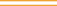 Klager, , født:  var i forkant underrettet om sine rettigheter i forbindelse med klagesaksbehandlingen.Kontrollkommisjonen mottok klagen den  . Evt.: Vedtak i saken ble ikke truffet innen to uker fra klagen ble fremsatt fordi  (dersom vedtak ikke ble behandlet innen to uker fra klagen ble brakt inn for kontrollkommisjonen, skal dette alltid framgå av og begrunnes i klagevedtaket) Tilstede fra kontrollkommisjonen var:,   kontrollkommisjonens leder,   kontrollkommisjonens lege-medlem  ,   kontrollkommisjonsmedlem,   kontrollkommisjonsmedlemTilstede var også:,   klager,   klagers advokat  ,   faglig ansvarlig for vedtak,   Evt.
Tilstede av særlige grunner i henhold til forskrift om kontrollkommisjonens virksomhet § 1-5 andre ledd:
,   ,   ,   Det ble ikke reist innvendinger mot kontrollkommisjonens sammensetning.Evt.
Følgende innvending ble reist mot kontrollkommisjonens sammensetning:
Under behandling av klagen ble det fremlagt opplysninger fra Sakens bakgrunn kan i hovedtrekk sammenfattes slik: Institusjonen anførte:
Klager fikk anledning til å uttale seg under møtet. Han/hun sa: Advokat  anførte på vegne av klager:
Kontrollkommisjonens leder avsluttet deretter møtet og saken ble tatt opp til behandling og avgjørelse. Etter rådslagning og stemmegivning ble det truffet sliktvedtak:Det følger av psykisk helsevernloven § 4-10 /evt. § 5-4/ at pasienten kan påklage vedtak om overføring fra en institusjon til en annen eller overføringer fra en form for tvungent psykisk helsevern til en annen. Overføring mellom ulike former for døgnopphold i samme institusjon kan ikke påklages. Vurderingen av behovet for overføringen skal bygge på en helhetsvurdering. Kontrollkommisjonen prøver om overføringen, ut fra hensynet til pasienten, plasseringsalternativer og forholdene ellers fremstår som urimelig. Det skal særlig legges vekt på pasientens eget ønske.(Ved overføring mellom tvangsformer: Det skal også tas hensyn til pasientens sykdom, bo- og familiesituasjon, sosiale situasjon og individuelle behov samt pasientens pårørende og deres situasjon.Overføring fra tvungent psykisk helsevern uten døgnopphold til tvungent vern med døgnopphold skal være strengt nødvendig, mindre inngripende tiltak ikke tilstrekkelige og tiltakets gunstige virkning skal klart oppveie ulempene. Det skal så langt som mulig tas hensyn til pasientens syn og det skal legges særlig vekt på pasientens tidligere erfaring med tidligere overføringer til døgnopphold, jf. psykisk helsevernloven § 4-2.)Kontrollkommisjonen vurderer saken slik: (Kontrollkommisjonen må vise hvordan den har vurdert vilkårene.)Vedtaket er enstemmigEvt. 
Kontrollkommisjonen har i sin avgjørelse delt seg i et flertall og et mindretall. Mindretallet, bestående av medlemmet/ene , mener Etter dette har kontrollkommisjonen kommet fram til slikslutning:Dersom vedtaket gjelder overføring fra tvungent psykiske helsevern uten døgnopphold til tvungent psykisk helsevern med døgnopphold, kan det bringes inn for domstolene til overprøving etter reglene i tvisteloven kapittel 36, jf. psykisk helsevernloven § 7-1. Kopi av vedtaket sendes pasienten, den som handler på pasientens vegne og den faglig ansvarlige for vedtak.Kontrollkommisjonens lederEvt. etter fullmaktKontrollkommisjonsmedlemKontrollkommisjonens lege-medlemKontrollkommisjonsmedlem